Publicado en  el 17/12/2014 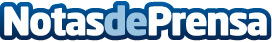 Indra dotará al servicio de aduanas español  de un sistema de comunicaciones puntero por 2,6 M€Indra equipará al Departamento de Aduanas e Impuestos Especiales Español con un sistema integral de comunicaciones radio-operativas tecnológicamente puntero que facilitará la coordinación de las actuaciones contra el contrabando, narcotráfico, blanqueo de capitales y fraude fiscal. El contrato cerrado con la entidad pública empresarial Red.es  tiene un importe aproximado de 2,6 M€.Datos de contacto:Indr7Nota de prensa publicada en: https://www.notasdeprensa.es/indra-dotara-al-servicio-de-aduanas-espanol-de_1 Categorias: E-Commerce http://www.notasdeprensa.es